Аннотация к дополнительной профессиональной программеповышения квалификации«Создание интерактивных пособий для уроков с использованием оборудования Smart»1.Цели реализации программы. Дополнительная профессиональная Дополнительная профессиональная программа повышения квалификации направлена на совершенствование и (или) получение новой компетенции, необходимой для профессиональной деятельности, и (или) повышение профессионального уровня в рамках имеющейся квалификации, с учетом спецификации стандарта Ворлдскиллс по компетенции «Преподавание в младших классах».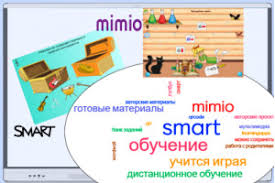 Программа направлена на повышение профессионального уровня и развитие профессиональных компетенций учителей и ориентирована на деятельностный операционный подход при освоении аудиовизуальных и интерактивных информационно-коммуникационных технологий с применением современного интерактивного оборудования.2. Характеристика нового вида профессиональной деятельности, трудовых функций и (или) уровней квалификацииПрограмма разработана в соответствии с:- спецификацией стандартов Ворлдскиллс по компетенции «Преподавание в младших классах»;- профессиональным стандартом «Педагог» (педагогическая деятельность в дошкольном, начальном общем, основном общем, среднем общем образовании) (учитель, воспитатель)» (утвержден приказом Минтруда России от 18 октября 2013 г. № 544н);К освоению программы допускаются лица, имеющие среднее профессиональное и (или) высшее образование. Медицинские ограничения регламентированы Перечнем медицинских противопоказаний Минздрава России. После завершения обучения слушатели получают удостоверение о повышении квалификации установленного образца в объеме 36 часа.№ п/пСодержание совершенствуемых или вновь формируемых профессиональных компетенций№ п/пСодержание совершенствуемых или вновь формируемых профессиональных компетенций№ п/пСодержание совершенствуемых или вновь формируемых профессиональных компетенций1.Формирование у слушателей представлений о существующих и перспективных информационных технологиях, используемых в образовании2.Ознакомление с правилами эксплуатации при работе с компьютером и цифровым интерактивным оборудовании3.Обучение учителей работе с программным обеспечением интерактивной доски, с программами создания экранных презентаций, с базовым материалом для преподавателя (галерея изображений), активными интерактивными элементами на основе Smart-технологий.4.Вовлечение учителей-предметников в процесс разработки и реализации их авторских уроков с использованием цифрового интерактивного оборудования, применяя презентационные технологии и интерактивные информационно-коммуникационные технологии на любом этапе урока.5.Освоение слушателями, в режиме решения творческих образовательных задач, практических навыков работы с аппаратным и программным комплексом интерактивных устройств и технологий. 